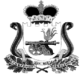 ОТДЕЛ ОБРАЗОВАНИЯ АДМИНИСТРАЦИИ МУНИЦИПАЛЬНОГО ОБРАЗОВАНИЯ «КАРДЫМОВСКИЙ РАЙОН» СМОЛЕНСКОЙ ОБЛАСТИ                                                      ПРИКАЗ   от 11.11.2015                    	№ 178О          проведении         семинара-практикума        для     директоров, заместителей                 директоров,руководителей  ШМО  и  учителейпредметников        В соответствии с планом работы Отдела образования Администрации муниципального образования «Кардымовский район» Смоленской области на 2015 год, с целью обсуждения опыта, проблем и выработки перспективных направлений при организации методической работы в культурно-образовательном пространстве современной школы      п р и к а з ы в а ю:Провести семинар-практикум для директоров, заместителей директоров, руководителей ШМО и учителей предметников общеобразовательных учреждений муниципального образования «Кардымовский район» Смоленской области по теме: « Методическая работа в культурно-образовательном пространстве современной школы» 20 ноября  2015 года на базе МБОУ «Тюшинская СШ».Утвердить программу семинара-практикума «Методическая работа в культурно-образовательном пространстве современной школы»  (приложение).Контроль исполнения данного приказа возложить на ведущего специалиста Отдела образования Киселеву Е.Г.Начальник Отдела образования                                    В.В. АзаренковаЕлена Геннадьевна Киселева  8(48167) 4-21-56                                                                                                          Приложениек        приказу   Отдела  образования Администрации      муниципального образования «Кардымовский район»                                                                     Смоленской области                                                                      от 11.11.2015  № 178__                                                      ПРОГРАММАсеминара-практикума « Методическая работа в культурно-образовательном пространстве современной школы»Дата проведения: 20 ноября 2015 года.Начало работы семинара-практикума: 10-00.Место проведения: МБОУ  «Тюшинская СШ».Цель: обсуждение опыта, проблем и выработки перспективных направлений при организации методической работы в культурно-образовательном пространстве современной школы.                      I. Практическая часть семинара-практикумаТеоретическая часть семинара-практикумаВыступление по теме: «Организация методической работы в культурно-образовательном пространстве сельской малокомплектной школы» (13-00 – 13.15).                                           Л.В. Гулова,  директор                                                                                                МБОУ «Тюшинская СШ»Обсуждение открытых уроков и внеурочного занятия (13-15 – 13-30).№  урокаВремяКлассПредметТемаУчитель     2 урок10-00-10-4510ЛитератураСпоры вокруг романа «Отцы и дети»Стригачева Татьяна Николаевна     2 урок10-00-10-456МатематикаОбобщающий урок «Умножение и деление обыкновенных дробей»Гулова Лала Вагифовна     3 урок10-55-11-407,8Внеурочное занятие по духовно – нравственному воспитанию«Образ матери небесной и земной»Хомутова Жанна Валерьевна      4 урок11-50-12-359-11Географический эрудит-ассорти«Вокруг света»Новикова Екатерина Николаевна